Chełmża, dnia 22.10.2020 r.ZAPYTANIE OFERTOWE                                       WÓJT GMINY CHEŁMŻAZaprasza do złożenia oferty (formularz oferty w załączniku nr 1) na dostawę doposażenia jednostki OSP Kończewice z terenu Gminy Chełmża w niezbędny sprzęt                              i wyposażenie służące ratowaniu zdrowia i życia ludzkiego oraz udzielenia pomocy poszkodowanym bezpośrednio na miejscu popełnienia przestępstwa. Zadanie współfinansowane ze środków Funduszu Sprawiedliwości, którego dysponentem jest Minister Sprawiedliwości.             Opis przedmiotu zamówienia:ZESTAWIENIE ASORTYMENTUOferta złożona przez wykonawcę musi uwzględniać kompletny przedmiot zamówienia tj. zestawienie asortymentu od 1 do 18 pozycji. Oferta powinna być przesłana za pośrednictwem poczty, kuriera lub też dostarczona osobiście na adres: Urząd Gminy Chełmża, ul. Wodna 2, 87-140 Chełmża, Termin wykonania zamówienia: w ciągu 15 dni od dnia zlecenia.Sprzęt musi być oznaczony zgodnie z wymaganiami Funduszu Sprawiedliwości Ministerstwa Sprawiedliwości, dostarczony na koszt dostawcy i posiadać atesty, homologacje lub dopuszczenia do użytkowania zgodnie z wytycznymi Komendanta Głównego Państwowej Straży Pożarnej. Warunki płatności: przelewem w terminie 14 dni od dnia otrzymania faktury po wykonaniu zamówienia wraz z protokołem odbioru.W ofercie należy podać cenę netto i brutto, podatek Vat. Kryteria oceny ofert: cena – 100 %.Oferty należy składać do dnia 02.11.2020 r. do godz. 15-tej.Zamawiający zastrzega sobie możliwość unieważnienia postępowania bez podania przyczyny. Osobą upoważnioną  do udzielania informacji w sprawie zamówienia jest: Edward Kaniecki tel. 56 675 25 98. Email:ekaniecki@gminachelmza.pl                                                                                               Z up. WÓJTA                                                                                           dr inż. Kazimierz BOBER                                                                                             Zastępca Wójta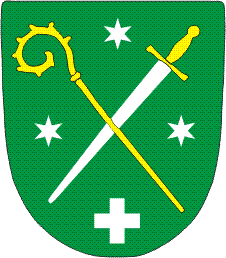 Gmina ChełmżaAdres: ul. Wodna 2, 87-140 Chełmża,telefon: +48 56 675 60 76, fax: +48 56 675 60 79,                                                     e-mail: info@gminachelmza.plLp.NAZWA ASORTYMENTUILOŚĆ JEDNOSTEKRODZAJ MIARY1. Agregat hydrauliczny P 635 SG-DHR20Silnik HONDA, 4-suwowy o mocy 2,22 kWJednoczesne zasilanie dwóch narzędziWbudowana funkcja TURBOZintegrowane zwijadło, długość węży 2 x 20 mCiśnienie robocze 70 MPaWydajność niskie-wysokie ciśnienie 2 x 3 – 2 x 0,7 l/minWydajność TURBO niskie-wysokie ciśnienie 1 x 5,8 – 1 x 1,35 l/minPojemność użytkowa oleju hydraulicznego 5 lWaga 72,5 kg1szt.2. Nożyce hydrauliczne S 788Siła cięcia 1101 kN, 112 tonMin. rozwarcie ostrzy 200 mmCiśnienie robocze 70 MPaTechnologia wykonania ostrzy: ostrza kuteWaga 18,7 kg1szt.3.Rozpieracz ramieniowy SP 555Min. siła rozpierania 52 kNMax. siła rozpierania 658 kN, 67 tonRozwarcie ramion 730 mmCiśnienie robocze 70 MPaWaga 16,3 kg1szt.4.Cylinder rozpierający R 410Siłownik 1-stopniowySkok tłoka 300 mmSiła tłoka 137 kNDługość w stanie rozłożonym 749 mmWaga 12,7 kg1szt.5Cylinder rozpierający R 412Siłownik 1-stopniowySkok tłoka 500 mmSiła tłoka 137 kNDługość w stanie rozłożonym 1180 mmWaga 17,7 kg1kpl.6.Zestaw wymiennych końcówek do cylindrów rozpierających1kpl.7.Zestaw 6 pokrowców z magnesem na słupki1kpl.8.Zabezpieczenie AirBag kierowcy2szt.9.Osłona zabezpieczająca poszkodowanego 1szt.10.Zestaw 2 podpór aluminiowych UltraLIGHT1kpl.11.Wspornik progowy1szt.12.Zestaw łańcuchów KSV 111kpl.13.Zestaw podkładów i klinów LSS 11kpl.14.Piła ręczna do cięcia szyb klejonych WSC-11szt.15.Wybijak do szyb hartowanych1szt.16.Nóż do pasów bezpieczeństwa1szt.17.Mata narzędziowa1szt.18.Sprężarka do butli COLTRI MACH 6/EMSilnik elektryczny jednofazowy 230 V, 50Hz, wydajność 90 l/min, czas napełnienia butla 10l 200bar – 25min., ciśnienie napełniania 232-300 bar, poziom hałasu ok 91dB, wymiary/wys x dł x wys/, ok 350x750x390, waga ok. 39,5 kg1szt.RAZEM 18 POZYCJIRAZEM 18 POZYCJIRAZEM 18 POZYCJIRAZEM 18 POZYCJI